AUDITION FORM: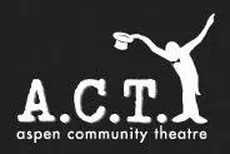 AUDITION FORM:AUDITION FORM:AUDITION FORM:AUDITION FORM:AUDITION FORM:AUDITION FORM:AUDITION FORM:AUDITION FORM:AUDITION FORM:9 TO 5 the Musical9 TO 5 the Musical9 TO 5 the Musical9 TO 5 the Musical9 TO 5 the Musical9 TO 5 the MusicalPlease fill out ALL the information below and attach a current headshot and resume if available.Please fill out ALL the information below and attach a current headshot and resume if available.Please fill out ALL the information below and attach a current headshot and resume if available.Please fill out ALL the information below and attach a current headshot and resume if available.Please fill out ALL the information below and attach a current headshot and resume if available.Please fill out ALL the information below and attach a current headshot and resume if available.Please fill out ALL the information below and attach a current headshot and resume if available.Please fill out ALL the information below and attach a current headshot and resume if available.Please fill out ALL the information below and attach a current headshot and resume if available.Please fill out ALL the information below and attach a current headshot and resume if available.Please fill out ALL the information below and attach a current headshot and resume if available.Please fill out ALL the information below and attach a current headshot and resume if available.Please fill out ALL the information below and attach a current headshot and resume if available.Please fill out ALL the information below and attach a current headshot and resume if available.Please fill out ALL the information below and attach a current headshot and resume if available.Please fill out ALL the information below and attach a current headshot and resume if available.Name:Best Contact Phone #:Best Contact Phone #:Email:Email:Email:AGE:AGE:HEIGHT:HEIGHT:HEIGHT:WEIGHT:WEIGHT:WEIGHT:WEIGHT:SHOE SIZE:ROLES AUDITIONING FOR:ROLES AUDITIONING FOR:ROLES AUDITIONING FOR:WOULD YOU ACCEPT ANY ROLE? WOULD YOU ACCEPT ANY ROLE? WOULD YOU ACCEPT ANY ROLE? WOULD YOU ACCEPT ANY ROLE? WOULD YOU ACCEPT ANY ROLE? YESNOPrevious theatre production experience:Previous theatre production experience:Previous theatre production experience:Show Title:Role:Year:Any previous training theatre, dance or music experience (Please List):Any previous training theatre, dance or music experience (Please List):Any previous training theatre, dance or music experience (Please List):Training:Years Practiced:Teacher or School Name:Other Talents: (gymnastics, tap, musical instruments, accents, stage combat, etc.)FOR DIRECTOR’S USE ONLY:Singing:Acting:Dancing:Stage Presence:CALL BACK:              Y                 N